О внесении изменений в постановление Администрации муниципального образования «Майминский район» от 9 сентября 2021 года № 107В соответствии с Федеральным законом от 27 июля 2010 года № 210-ФЗ «Об организации предоставления государственных и муниципальных услуг», постановляю:Внести в постановление Администрации муниципального образования «Майминский район» от 9 сентября 2021 года № 107 «Об утверждении Административного регламента предоставления муниципальной услуги «Выдача градостроительного плана земельного участка» следующие изменения:  в пункте 9 подраздела 2.5 раздела 2 исключить слова: «Приказ Министерства экономического развития РФ от 1 сентября 2014 года № 540 «Об утверждении классификатора видов разрешенного использования земельных участков».Автономному учреждению редакция газеты «Сельчанка в Майминском районе» опубликовать настоящее Постановление в сетевом издании газеты «Сельчанка в Майминском районе».Муниципальному казенному учреждению «Управление по обеспечению деятельности Администрации муниципального образования «Майминский район» опубликовать настоящее Постановление на официальном сайте Майминского района» в информационно - телекоммуникационной сети «Интернет».Контроль за исполнением настоящего Постановления возложить на                                       Первого заместителя Главы Администрации муниципального образования «Майминский район» Т.В. Фефелову.Глава Администрациимуниципального образования«Майминский район»                                                                      П.В. ГромовРеспублика АлтайАдминистрациямуниципального образования«Майминский район»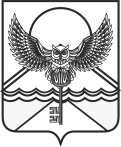 Алтай Республика«Майма аймак» деп муниципалтÖзÖлмÖнинг администрациязыПОСТАНОВЛЕНИЕJÖПот «____» ________________ 2023 года № _____с. Маймаот «____» ________________ 2023 года № _____с. Маймаот «____» ________________ 2023 года № _____с. Майма